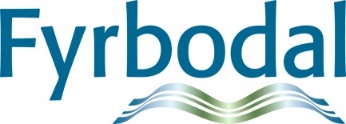 Minnesanteckningar Nätverk BoU utförare 2020-04-20Mötet genomförs med stöd av Teams.Deltagare: Mariann Pettersen (Bengtsfors), Monica Backman (Bengtsfors), Emil Gusteus (Lilla Edet), Martina Dahlöf (Vänersborg), Anette Netskar (Dals-Ed), Christina Pettersson (Dals-Ed), Monika Backman (Bengtsfors), Helena Larsson (Trollhättan), Karin Andersson (Trollhättan), Fatjon Peci (Tanum), Lis Palm (Fyrbodal) och Elisabeth Bredberg (Fyrbodal).Läget i kommunerna – hur påverkas vårt arbete under pågående Coronapandemi?I Tanum flyter arbetet på. Inga stora avbrott. Antal möten med klienter har inte gått ned. Men det har tillkommit nya rutiner inför besök. Man ringer innan besök och gör riskbedömning.I Lilla Edet har det varit få familjebehandlare i tjänst (bara 30%). Nu är det igång igen. Många nya rutiner. Prioriteringar av vad de ska jobba med i fysiska möten. I Trollhättan har det varit mer sjukskrivningar. Men nu har det stabiliserats. Det har blivit lite mer prioriteringar; BIM ärenden och biståndsärenden prioriteras. En del avbokningar.I Dals-Ed är läget liknande det som Tanum och Trollhättan rapporterat. I behandlingsverksamheten har de prioriterat utomhusverksamheter med familjerna. Uppehåll i gruppverksamheter. Troligen är kulmen på smittade inte nådd i Norra Dalsland. Den fortsätter att öka. I Vänersborg har det märkts skillnad eftersom det blivit personalbrist. Många inställda möten. Försök att ha mindre möten för grupper, och att ha möten utomhus.I Bengtsfors har de dragit ned på möten. Familjecentralen har inte öppet, utan har utomhusverksamhet. Inget tapp på familjebehandlare, men däremot stor frånvaro (50%) på boendestöd. Hanteras dock ännu med hjälp av vikarier. Prioriterar BIM- och våldsärenden framför ”Råd och stödärenden”. Kulmen inte nådd ännu i antal smittade.LEAN arbete i Lilla Edet. Emil berättar om deras arbete enligt denna modell. LEAN modellen (Toyota modellen) kommer från Japan och från bilindustrin. Tanken med modellen är att gå igenom en process så att den bli så effektiv som möjligt. I det sociala arbetet innebär det att kunna frigöras så mycket resurser som möjligt för det sociala arbetet. Medarbetarens engagemang är viktigt. De tittar på de interna resurserna och försöker få bort tidstjuvar. Focus ska vara på aktiviteter som skapar värde; Vad gör vi som vi inte behöver göra? Vad kan vi göra bättre? Vad ska processerna leda till och hur ska de gå ihop? Lägger vi upp vårt sociala arbetet så det vi gör leder till något bra för klienten? Förbättringsarbete hela tiden.  Hur gör de för att få det att få det att fungera i Lilla Edet? De har jobbat med att synliggöra processen. De har en processtavla och en målstyrningstavla där de har sina uppdrag uppskrivna med processteg. Både serviceärenden och biståndsärenden är med. Det är en bild av ärendet från start med uppdrag, förmöte, uppstartsmöte, genomförande (-plan), uppföljning. Ärenden som fortsätter över längre tid (34 veckor) följs särskilt upp. Går igenom om de jobbat med rätt saker, är målen rätt? Efter avslut skriver de en sammanfattning. Ärendet förs in i statistikfil. Där följer de hur det totala arbetet ser ut. Får en bra bild av vad verksamheten har gjort och vad de är bra på. Umgängesuppdrag och samhällsstöd är utformade lite annorlunda. Ingen digitalisering ännu av LEAN processen i Lilla Edet.  Läs mer i Emils pp:Arbete med Flödesschema och faser I Trollhättan. Karin och Helena berättar om hur de I Familjehuset (Resursforum) i Trollhättan arbetar med processen från beslutad insats till uppföljning och avslut. När uppdraget överlämnas till Resursforum så uteses behandlare som tar kontakt med socialsekreterare för uppstartsmöte. Genomförandeplan upprättas av behandlare inom 14 dagar Sedan hålls uppstartsmöte och behandlare träffar familjen. Ev revideras planen och delmål läggs till. Sedan hålls regelbundna avstämningar som bokas in vi vid sittande möte.Socialsekretare ansvarar för detta. Behandlaren gör uppföljning i genomförandeplanens uppföljningsdel. Socialsekreteraren omprövar biståndet. Ärendet indelas i fas 1-3 med en Boostfas utöver detta. Fas 1 är en utforskande och relationsskapande del. Fas 2 innefattar förändringsasrbetet, som sedan övergår till Fas 3 där der är tillämpning av nyförvärvade kuskaper. Ett boosttillfälle planeras därefte. När ärenden fördelas mellan behandlarna så sker det med tanken att behandlarna ska ha ärenden som är  i olika faser. Fasera är vanligen olika tidskrävande. Vid ärendegenomgång mellan arbetsledare och behandlare genomförs en genomgång av tid per ärende. En samlad bild över hur vecktimmarna fördelas sammanställs. Se bif exelblad som de sammanställt för att beskriva hur de räknar på en tjänst.Feedback-informerad terapi (Trollhättan). Karin och Helena berättar att i Trollhättan har de arbetat med FIT i sju år. Fatjon berättar att de i Tanum arbetat med FIT i sju månader. FIT är ett feedbackstyrt arbetssätt som ursprungligen är framarbetat i USA. En av grundarna är Scott D Miller. Arbetssättet innehåller bland annat två kortfattade och användbara mått för att följa upp förändring hos klienten och kvaliteten i den arbetsallians som skapas mellan socialarbetare och klient. Metoden innebär att klienten ger direkt återkoppling på de insatser som gjorts och behöver göras. FIT innehåller två skattningsformulär, ORS (skattning av förändring) och SRS (skattning av samtal). Det tar bara någon minut för klienten att fylla i dem. ORS och SRS är dialogverktyg. Viktigt hur man introducerar ORS och SRS för klienten. Med ORS kan man tidigt uppfatta om klienten har kommit till rätt verksamhet med resurser att möta dennes behov. Med SRS tar man reda på klientens upplevelse av hur samtalet genomförs. Läs Mer i bif pp.  Ni kan köpa denna bok om Ni vill läsa mer om FIT. https://www.adlibris.com/se/bok/feedback-informerad-terapi---fit-9789144085906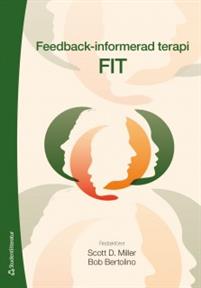 Nästa nätverksmöte är 14 september 2020 kl 13-16. Annika och Daniel från Trollhättan deltar och berättar om sitt arbete med Problematisk skolfrånvaro. Elisabeth frågar Maria Hindebo Lundh om hon kan berätta mer om sitt arbete med barnobservationer. Hur arbetar kommunerna med servicespår är också en punkt vid denna träff.Övriga frågorEmil undrar om kommunerna kan erbjuda deltagande för nätverkets kommuner i de utbildningar som kommunerna ordnar själva. Tex ICDP, Cannabisprogrammet. Deltagarna tar med frågan till resp kommun. Elisabeth och Lis tar upp det i FOU rum IFO. Frågan följs upp vid kommande nätverksmöte.Vid pennanElisabeth BredbergNätverksledare